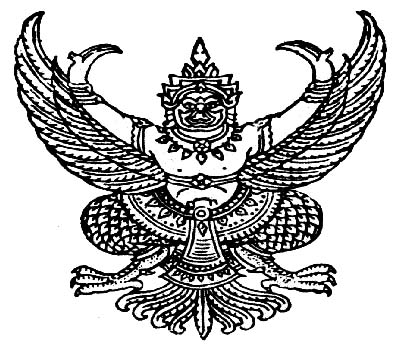 ประกาศคณะกรรมการสรรหาและเลือกสรรเรื่อง รายชื่อผู้มีสิทธิ์เข้ารับการสรรหาและเลือกสรรบุคคลเพื่อเป็นพนักงานจ้าง--------------------------------ตามที่องค์การบริหารส่วนตำบลคลองศก ได้ประกาศรับสมัครสรรหาและเลือกสรรบุคคล  เพื่อเป็นพนักงานจ้างขององค์การบริหารส่วนตำบลคลองศก เมื่อวันที่ 15 มกราคม 2559 และได้ดำเนินการรับสมัครสอบแข่งขัน ตั้งแต่วันที่ 25 มกราคม – 5 กุมภาพันธ์ ๒๕๕9  นั้นบัดนี้การรับสมัครได้เสร็จสิ้นแล้ว ได้ดำเนินการตรวจสอบคุณสมบัติของผู้สมัครสอบแข่งขันแล้วเสร็จ จึงประกาศรายชื่อผู้มีสิทธิ์เข้ารับการสรรหาและเลือกสรรบุคคลเพื่อเป็นพนักงานจ้างขององค์การบริหารส่วนตำบลคลองศก  ตำแหน่งพนักงานจ้างตามภารกิจ  ตำแหน่ง  ผู้ช่วยช่างไฟฟ้า ดังนี้ทั้งนี้ การประกาศรายชื่อข้างต้น คณะกรรมการสรรหาและเลือกสรร ได้ประกาศรายชื่อตามเอกสารและข้อเท็จจริงที่ผู้มีสิทธิเข้าสอบแข่งขันได้ยื่นและรับรองตนเองในการสมัครสอบ ว่าเป็นผู้มีคุณสมบัติทั่วไป คุณสมบัติเฉพาะตำแหน่ง ดังนั้น หากปรากฏภายหลังว่าผู้มีสิทธิเข้าสอบแข่งขันรายใดมีคุณสมบัติข้างต้นไม่ตรงหรือไม่มีตามที่กำหนดไว้ในประกาศรับสมัครสอบฯ จะถือว่าผู้นั้นขาดคุณสมบัติในการสมัครสอบครั้งนี้มาตั้งแต่ต้นประกาศ  ณ  วันที่  8  เดือนกุมภาพันธ์  พ.ศ. ๒๕๕9(นายโกศล  ศรีสุขใส)ปลัดองค์การบริหารส่วนตำบลคลองศกประธานกรรมการสรรหาและเลือกสรรลำดับที่ชื่อ - สกุลหมายเหตุ00๑นายธีระยุทธ   โอ่ทอง